СМЕРТЕЛЬНАЯ БИТВА: ИСПЫТАНИЕ ОГНЕМ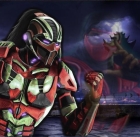 Глава 1: До конца-Только не оглядывайся...Темнота. Она способна свести человека сума, подавить его или поглотить, после чего выплюнуть его остатки: страх, безумие и одиночество. А иногда ничего и не остается вовсе. Только пустота. Просто пустая оболочка, без каких-либо признаков жизни.Проснувшись, бывшего члена великого клана Лин-Куэй, ныне предателя, окружила как-раз та самая тьма. Сначала он подумал, что ослеп, что эта темнота только в его глазах, но уже через какое-то время, через глубокую тьму, начали проявляться очертания незнакомого помещения. Он был рад хотя-бы тому, что может видеть. А если можно видеть, значит, можно оценивать ситуацию. А ситуация была паршива.Внезапно зажглись огни разных цветов. В одном углу были видны зеленые точки, в другом красное табло, рядом мелькали желтые диоды, а на том месте, где должны были быть руки, ярко горели фиолетовые лампочки. Что-то в комнате загудело, и послышался мягкий женский голос:-Проект 1994-А пришел в себя. Активируется программа. Активируется программа.Что? Какая программа? Что происходит?Внезапно включился свет. После глубокой тьмы всего несколько ламп, что освещали помещение, казались настоящим солнцем. Проекту 1994-А даже пришлось сильно зажмурить глаза, иначе казалось, будто свет сожжет сетчатку. Открыв глаза, он стал привыкать к свету. И первое, что бросалось в глаза – огромное количество техники, механизмов и проводов, некоторые из которых вели прямо в тело проекта. Но что было еще ужаснее – не было ног. Он совсем не чувствовал ног, по причине того, что их не было вообще. Вместо них, прямо из нижней части туловища, вываливались провода, покрытые кровью и слизью, вперемешку с чем-то вроде моторного масла и небольших капсул, которые были прикреплены к некоторым проводкам.В горле будто внезапно появился камень, который давил, не давая сделать вдоху. Стало тяжело дышать, хотелось закричать, но не получалось. Камень давил и давил, становясь все больше и больше, оставляя все меньше места для воздуха, и в конце концов в глазах начало тускнеть. Хотелось заснуть, просто закрыв глаза, но нужда в безуспешных попытках глотнуть хоть немного воздуха не давала этого сделать. В голове бушевали вопросы и мысли, больше всего о скорой смерти. Ведь он даже не знал кто он, что тут делает, зачем, и что было-бы дальше.Мысли отвлекали его, будто-бы помогая ему уходить не так мучительно, как если-бы он просто барахтался на ложе как рыба без воды, задыхаясь от нехватки воздуха. И отвлекли настолько, что он не сразу заметил, как ему на лицо, плотно держа за голову, насадили маску. Сразу поступил свежий и холодный воздух, колющий изнутри. Жадно вдыхая его, будто бы он через несколько секунд мог кончиться, камень в горле рассыпался в пыль. Успокоившись и отдышавшись, он осмотрел его спасителей. Над ним стояли двое человек в белом, и в другом конце комнаты еще один, в черно-красных одеяниях. Он казался проекту знакомым, но он не мог вспомнить, где раньше видел его. Его мысли насчет того, где он раньше мог видеть этого человека, были прерваны.-Еще бы чуть-чуть, и мы потеряли-бы тебя. –Сказал незнакомец своим высоким голосом, от которого он казался еще более мрачным. –Это было-бы плохо, ведь такой хороший экземпляр очень сложно найти. А учитывая то, что случилось несколько дней назад, есть вероятность того, что больше такого мы никогда и не увидим.-Где я? –Внезапно сам для себя спросил человек. Слова вырвались внезапно, и через маску казались такими глухими. Сам он понял то, что сказал, только через несколько секунд.-Ты в безопасности. Мы нашли тебя в пещере, почти мертвым, разорванным на куски. Ты потерял очень много крови. Когда мы тебя нашли, ты уже был без сознания, но мы верили, что успеем спасти тебя. И у нас получилось. Однако ты не можешь прожить долго без этих аппаратов. Мы хотим это исправить.-Что случилось? –Он попытался говорить громче, но горло выдавало только тихий хрип, но незнакомец, казалось, и так все слышит, а может, даже читает мысли.Еще раз осмотревшись, он заметил, что двое людей в белом стояли по обе стороны от него, держа в руках шприцы.-Ты был самым лучшим воином нашего клана, Лин-Куэй, и самым преданным, конечно. Несколько недель назад мы отправили тебя на очень важное задание на север. Целью задания была группа ниндзя из враждебного клана Ширай-Рю. Однако, когда по нашим данным, ты достиг цели, связь пропала. Мы искали тебя везде, во всех уголках мира, но смогли найти лишь недавно, когда другие твои братья по клану возвращались с другого задания. Тогда они и сообщили нам о том, что нашелся пропавший член клана. Мы знаем, что это сделали те самые ниндзя. Мы пытались найти их, чтобы отомстить, но пока наши поиски не увенчались успехом.-Почему я ничего не помню? –Он пристально смотрел на фигуру перед ним. Оказывается, он был спасителем, а не захватчиком, как он думал вначале, несмотря на то, что его люди несколько минут назад спасли его от смерти. Люди в белом подошли к ниндзя и проткнули его руки шприцами, введя ему зеленую жидкость. –Что это? –Он посмотрел сначала на одного мужчину, затем на другого, но те ничего не ответили.-Это лекарство поможет тебе, придав тебе немного сил для восстановления. –Фигура показала рукой на человека. –Ты потерял память. Мы думаем, это из-за того, что кто-то очень сильно ударил тебя в голову. Когда тебя нашли и привели сюда, мы заметили у тебя на голове глубокую рану, которая появилась в последствие нанесения по голове тяжелым тупым предметом. Не волнуйся, память должна будет вернуться. Мы не знаем когда, но сделаем все возможное, чтобы этот момент настал как можно быстрее.-А вам-то это зачем?-Нам важно знать, как проходила миссия. Нам важно знать, чтобы ты рассказал нам, кто сделал это с тобой, чтобы мы могли наказать их.Через пол минуты, судя по тому, что мышцы рук сами по себе напряглись, лекарство начало действовать. Сначала было немного больше, будто руки сжимались тонкими ремнями, которые сдавливали кожу и впивались в нее. Затем боль начала потихоньку отходить и руки начали чесаться, вскоре став светло-красными. Он вопросительно, со страхом во взгляде, посмотрел на врачей, затем на фигуру в конце помещения.-Все под контролем, не беспокойся. –Его голос был таким спокойным, будто эта боль действительно была нормальной. –Скоро все пройдет.Боль начала проходить равномерно, начиная с кончиков пальцев и заканчивая всей рукой. Медленно руки холодели, чуть тяжелели, но это ощущение вскоре прошло. Лекарство сработало, и теперь ему хотелось спать. Глаза медленно закрывались, с каждым миллиметром, которым веки накрывали их, все расплывалось, сознание хотело ускользнуть.Врачи заметили это, кивнули наблюдавшему за этим Повелителем. Повернувшись лицом к экранам, они начала осматривать схему чего-то, что очень напоминало человеческий мозг, но лишь отдаленно. Грандмастер кивнул им и собрался уходить, как вдруг человек в ложе спросил его:-Кто я? Я забыл, как меня зовут. –Его голос будто-бы молил о том, сказать, кто он. Будто-бы это было самое важное в его жизни, его собственное имя и личность. Но он не дождался ответа. Грандмастер отвернулся и вышел, громко хлопнувметалической дверью комнаты.Больше неочем не думая, проект уснул.